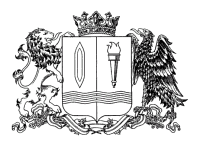 Ивановская областьФурмановский муниципальный районСОВЕТ ФУРМАНОВСКОГО ГОРОДСКОГО ПОСЕЛЕНИЯЧетвертого созываРЕШЕНИЕот 24 июня 2021 года             		                                                                № 28О внесении изменения в Решение Совета Фурмановского городского поселения от 19.12.2019 года  № 52 «Об утверждении положения «Об организации похоронного дела и правил содержания муниципальных кладбищ в м. Б. Никольское, м. Фряньково Фурмановского городского поселения Фурмановского муниципального района»В соответствии с Федеральным законом от 12.01.1996 № 8-ФЗ «О погребении и похоронном деле», Федеральным законом от 06.10.2003 № 131-ФЗ «Об общих принципах организации местного самоуправления в Российской Федерации», Указом Президента Российской Федерации от 29.06.1996 № 1001 «О гарантиях прав граждан на предоставление услуг по погребению умерших», Постановлением Главного государственного санитарного врача Российской Федерации от 28.01.2021 № 3 «Об утверждении санитарных правил и норм СанПиН 2.1.3684-21 «Санитарно-эпидемиологические требования к содержанию территорий городских и сельских поселений, к водным объектам, питьевой воде и питьевому водоснабжению, атмосферному воздуху, почвам, жилым помещениям, эксплуатации производственных, общественных помещений, организации и проведению санитарно-противоэпидемических (профилактических) мероприятий», Уставом Фурмановского городского поселения Фурмановского муниципального района Ивановской области, Совет Фурмановского городского поселенияРЕШИЛ:В преамбуле Решения Совета Фурмановского городского поселения от 19.12.2019 года  № 52 «Об утверждении положения «Об организации похоронного дела и правил содержания муниципальных кладбищ в м. Б. Никольское, м. Фряньково Фурмановского городского поселения Фурмановского муниципального района»слова: «Постановлением Главного государственного санитарного врача РФ от 28 июня 2011 г. № 84 «Об утверждении СанПиН 2.1.2882-11 «Гигиенические требования к размещению, устройству и содержанию кладбищ, зданий, сооружений похоронного назначения» заменить на «Постановлением Главного государственного санитарного врача Российской Федерации от 28.01.2021 № 3 «Об утверждении санитарных правил и норм СанПиН 2.1.3684-21 «Санитарно-эпидемиологические требования к содержанию территорий городских и сельских поселений, кводным объектам, питьевой воде и питьевому водоснабжению, атмосферному воздуху, почвам, жилым помещениям, эксплуатации производственных, общественных помещений, организации и проведению санитарно-противоэпидемических (профилактических) мероприятий»». Настоящее Решение вступает в силу со дня его официального опубликования.3. Опубликовать настоящее Решение в официальном источнике опубликования муниципальных правовых актов и иной официальной информации Совета Фурмановского городского поселения «Городской вестник» и разместить  на официальном сайте администрации Фурмановского муниципального района (www.furmanov.su) в информационно-телекоммуникационной сети «Интернет».4. Контроль за исполнением настоящего Решения возложить на постоянную комиссию Совета Фурмановского городского поселения по вопросам жилищно-коммунального хозяйства, местному самоуправлению и  социальной политике.Глава Фурмановского городского поселения                                           Т. Н. Смирнова